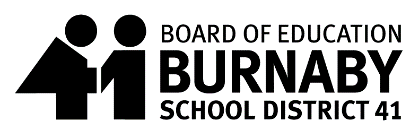 SPIRIT OF BC SCHOLARSHIP DESCRIPTIONThis scholarship is provided as a result of a legacy fund resulting from the Vancouver 2010 Olympics.  Three amounts of $1000 each will be awarded to well-rounded students who, while maintaining a good academic standing, have demonstrated a passion for athletics, visual arts – drawing and painting, sculpture, animation or performing arts – drama, music, dance and haves demonstrated good citizenship through voluntary participation in school or community activities.   ELIGIBILITYTo be considered for the award the student should: be passionate about athletics, visual arts or performing arts   for athletics - involved in school or community as a player, manager or other   contributing role for visual arts – demonstrate evidence through a portfolio of work for performing arts – involved in school or community as a performer or a supporting role  have demonstrated having a positive influence in the school or community through community service or volunteer work and through dedication and hard workexemplify good citizenship and strong character and demonstrating personal responsibility and respect for othersmaintained a good academic standing demonstrated plans to continue with education in a post-secondary programformally submitted a completed application package to the school’s scholarship committeeThe scholarship will be awarded upon proof of registration in a post-secondary institution (tuition receipt is required).  SCHOLARSHIP GUIDELINESThree awards in the amount of $1000.00 each will be awarded annually to graduates on a rotating school basis alphabetically.  For year 1 – 2019, the athletics award will go to a student from Alpha Secondary School, the visual arts award will go to a student from Burnaby South Secondary School and the performing arts award will go to a student from Moscrop Secondary School.  Students must submit their application forms or be nominated by staff through the school’s scholarship committee.  The final decision will be made by the respective school scholarship committee.  